Dear Darren,Publication of GCA and BEIS Framework agreement 2022I am writing to inform you that the Groceries Code Adjudicator (GCA) and BEIS framework agreement will be published today, Thursday 23 June 2022.The GCA is a statutory office holder and enforces the Groceries Supply Code of Practice which aims to ensure that large grocery retailers treat their direct suppliers lawfully and fairly. BEIS is the GCA’s sponsor department and the framework document sets out the broad governance framework within which the GCA and BEIS, and the GCA and HM Treasury operate. I enclose a copy for information and I will deposit a copy of the GCA and BEIS Framework agreement in the Libraries of the House, along with a copy of this letter. A copy will also be made available to members of the public on the GOV.UK website. Yours sincerely, 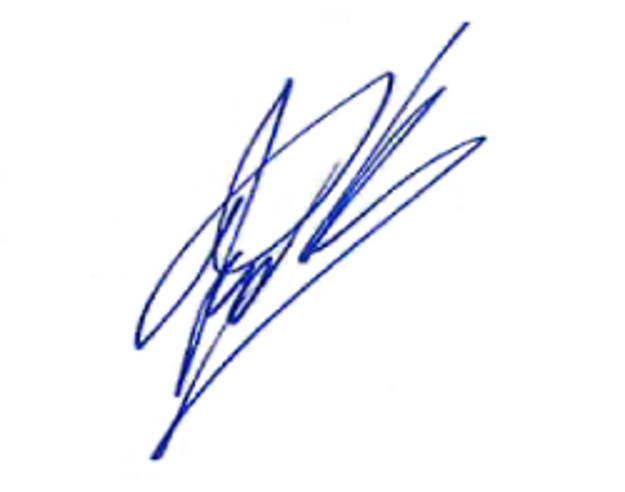 PAUL SCULLY MPMinister for Small Business, Consumers & Labour MarketsMinister for London23 June 2022 23 June 2022 